MADONAS NOVADA PAŠVALDĪBA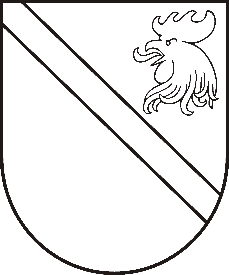 Reģ. Nr. Saieta laukums 1, Madona, Madonas novads, LV-4801 t. ,  , e-pasts: dome@madona.lv APSTIPRINĀTIar Madonas novada pašvaldības domes 2017.gada 23.februāra  lēmumu Nr. 90(protokols  Nr.5, 17.p.)Madonas novada pašvaldības saistošie noteikumi Nr.6„Grozījumi Madonas novada pašvaldības 2009.gada 9.jūlijasaistošajos noteikumos Nr.1 „Madonas novada pašvaldības nolikums”Madonā                                                                                                     Izdoti saskaņā ar likuma  "Par pašvaldībām"  21.panta pirmās daļas 1.punktu un 24.pantu2017.gada 23. februārī                                                                  1. Izdarīt Madonas novada pašvaldības 2009.gada 9.jūlija saistošajos noteikumos Nr.1 „Madonas novada pašvaldības nolikums” šādus grozījumus: svītrot saistošo noteikumu 6.20.punktu;grozīt saistošo noteikumu 7.1.7.punktu, izsakot šādā redakcijā: “7.1.7. Kusas feldšerpunkts”;papildināt saistošos noteikumus ar 7.1.8.punktu šādā redakcijā: “7.1.8. Multifunkcionālais centrs “1.stāvs””grozīt saistošo noteikumu 7.5.3.punktu, izsakot šādā redakcijā:“7.5.3. Kalsnavas bibliotēka”;papildināt saistošos noteikumus ar 7.5.7.punktu šādā redakcijā: “7.5.7. Kalsnavas bērnu un jauniešu iniciatīvu centrs “UP’s””;grozīt saistošo noteikumu 7.7.1.punktu, izsakot šādā redakcijā:“7.7.1. Andreja Eglīša Ļaudonas vidusskola”grozīt saistošo noteikumu 7.7.7.punktu, izsakot šādā redakcijā:“7.7.7. Bērnu un jauniešu iniciatīvu centrs “ACS””grozīt saistošo noteikumu 7.8.1.punktu, izsakot šādā redakcijā:“7.8.1. Liezēres pamatskola””;svītrot saistošo noteikumu 7.8.2.punktu;svītrot saistošo noteikumu 7.8.6., 7.8.7. un 7.8.8.punktu; svītrot saistošo noteikumu 7.11.7.punktu;svītrot saistošo noteikumu 7.13.1.punktu;1.11. papildināt saistošos noteikumus ar 7.13.6.punktu šādā redakcijā: “7.13.6. Multifunkcionālais centrs “Logs””; 1.12. svītrot saistošo noteikumu 7.14.7.punktu;1.13.svītrot saistošo noteikumu 8.4.punktu; 1.14.  svītrot saistošo noteikumu 8.8.punktu;1.15. svītrot saistošo noteikumu 8.10.punktu;1.16. grozīt saistošo noteikumu 8.14.punktu, izsakot šādā redakcijā:“8.14. Sarkaņu komunālais uzņēmums””.2. Saistošie noteikumi stājas spēkā nākamajā dienā pēc to parakstīšanas.Domes priekšsēdētājs					A.CeļapītersPASKAIDROJUMA RAKSTSMadonas novada pašvaldības  2017.gada 23.februāra saistošajiem noteikumiem Nr.6 „Grozījumi Madonas novada pašvaldības 09.07.2009. saistošajos noteikumos Nr.1 „Madonas novada pašvaldības nolikums””Madonā2017.gada 23.februārī						Domes priekšsēdētājs					A.CeļapītersPaskaidrojuma raksta sadaļasNorādāmā informācija1. Pašreizējās situācijas raksturojumsMadonas novada pašvaldības nolikums apstiprināts ar 2009.gada 9.jūlija Madonas novada pašvaldības domes sēdes lēmumu (prot.Nr.3; 1.p.) „Par novada pašvaldības nolikumu” saskaņā ar likuma „Par pašvaldībām” 21.panta pirmās daļas 1.punktu un 24.pantu. 2. Saistošo noteikumu projekta nepieciešamības pamatojumsIr nepieciešams veikt grozījumus saistošajos noteikumos, ņemot vērā to, ka ir pieņemti pašvaldības domes lēmumi, saistīti ar pašvaldības jaunu iestāžu nodibināšanu, atsevišķu esošo iestāžu vai  kapitālsabiedrību reorganizāciju vai likvidāciju, nosaukuma maiņu.  3. Īss saistošo noteikumu projekta satura izklāstsSaistošie noteikumi tiek papildināti ar punktiem par jaunizveidotām iestādēm, tiek grozīti attiecīgie saistošo noteikumu punkti, ja ir mainījies iestādes nosaukums, kā arī svītroti punkti, ja iestāde vai kapitālsabiedrība ir beigusi pastāvēt. 4. Informācija par plānoto projekta ietekmi uz pašvaldības budžetuNav ietekmes5. Informācija par plānoto projekta ietekmi uz uzņēmējdarbības vidi pašvaldības teritorijāNav ietekmes6. Informācija par administratīvajām procedūrāmNav ietekmes7. Informācija par konsultācijām ar privātpersonāmKonsultācijas ar privātpersonām nav notikušas. 